Publicado en  el 30/01/2017 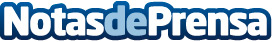 ¿Cómo reconocer un contrato de falso autónomo?Cada vez son más las empresas que optan por contratar nuevos trabajadores pero, en lugar de ficharlos en plantilla, los incorporan desde la condición de autónomosDatos de contacto:Nota de prensa publicada en: https://www.notasdeprensa.es/como-reconocer-un-contrato-de-falso-autonomo Categorias: Finanzas Recursos humanos http://www.notasdeprensa.es